Выполнения заданий по Олимпиаде  в домашних условиях имеет большое значение, потому что у детей начинает формироваться чувство ответственности; 
вырабатываются навыки самостоятельного мышления. А у вас появляется возможность вместе с ребенком решать задания, размышлять и ПОБЕЖДАТЬ!ПОМНИТЕ: за каждое  правильно выполненное  задание вы получаете – 3 баллаНе забудьте отправить выполненные задания  для проверкиОЛИМПИАДА «ПОЗНАВАЙКА»ФИ участника_____________________________________________ФИО родителя____________________ _________________________Возрастная  группа__________________________корпус______________Предлагаем ответить  на следующие задания!Задание 1.С какого звука  начинаются эти слова? Соедини  правильно пары (переставь) картинок, названия которых начинаются  на одни и те же звуки. 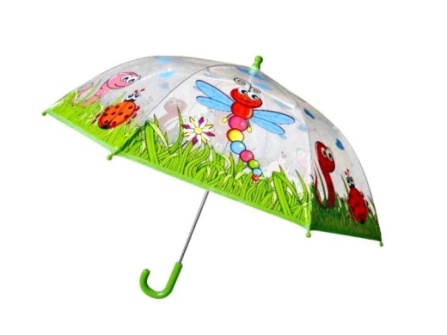 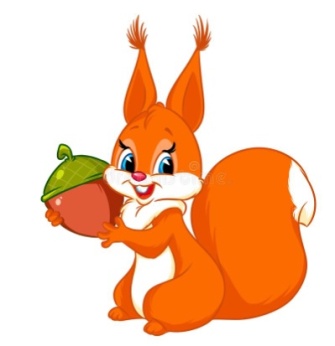 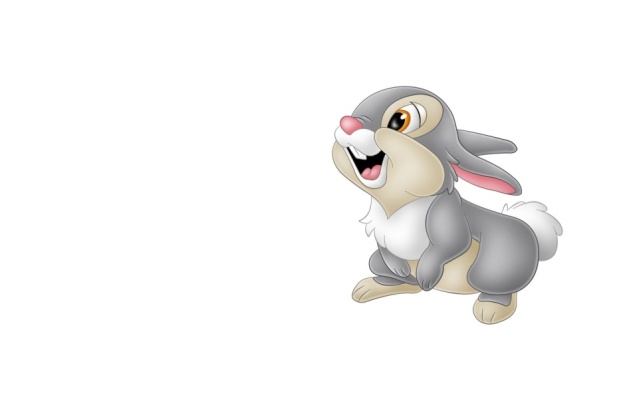 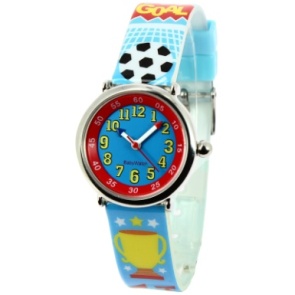 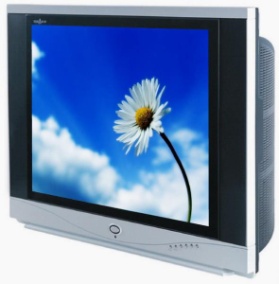 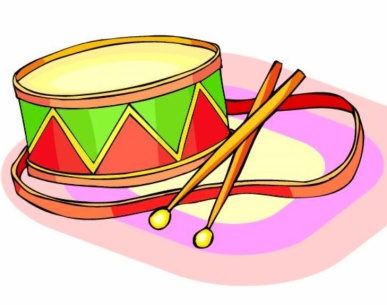 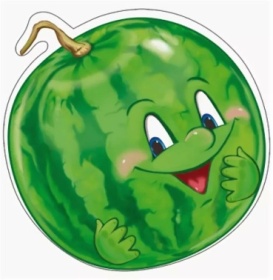 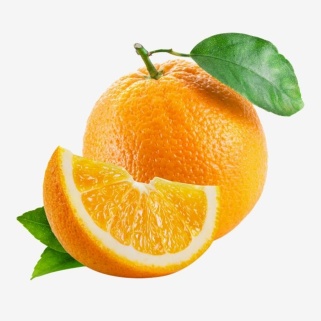 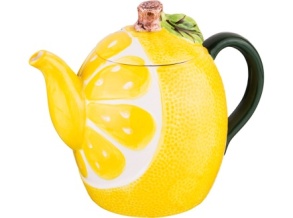 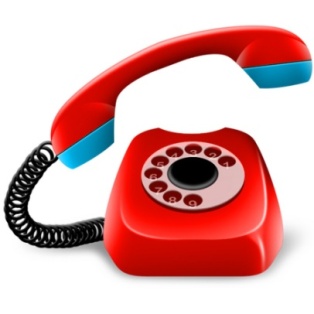 Задание 2.Предлагаем вам поиграть в игру «Кто больше действий назовет». Вам нужно вписать в окошечко действия предмета.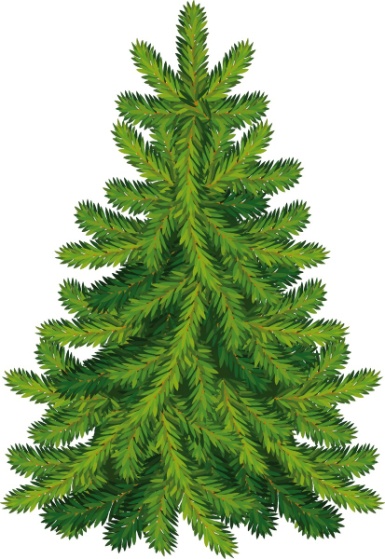 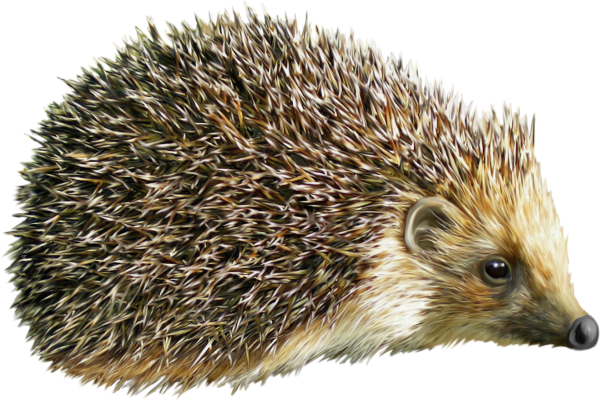 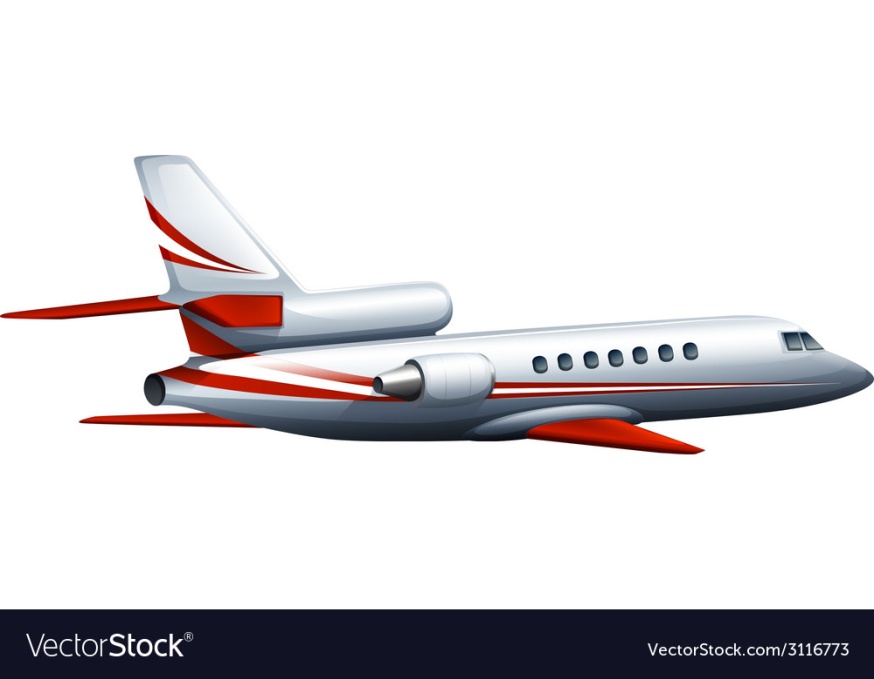 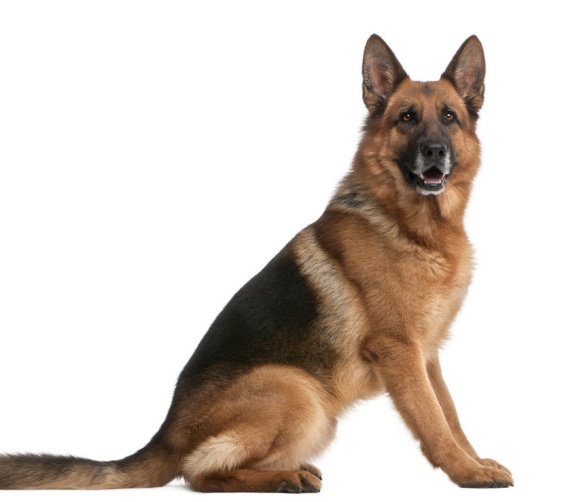 Задание 3Варенье из клубники – клубничное. А стол из дерева, какой? Подбери и напиши определения ко всем  предметам.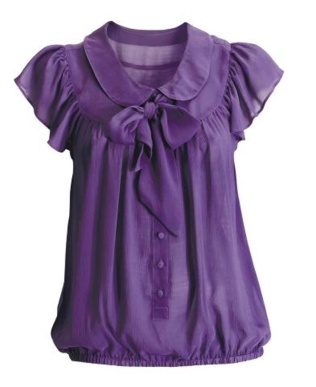 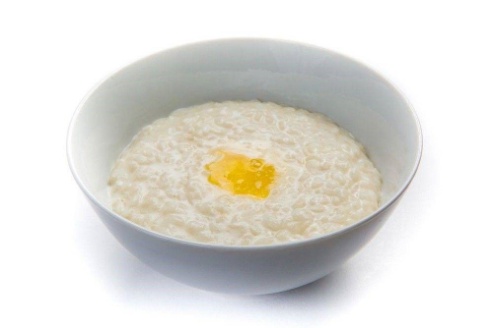 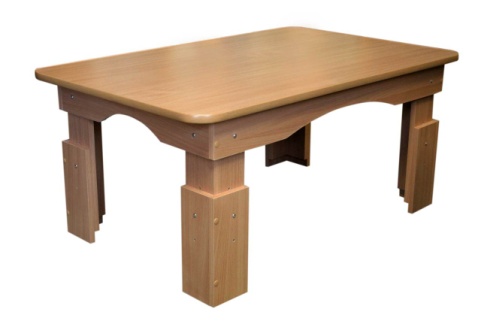 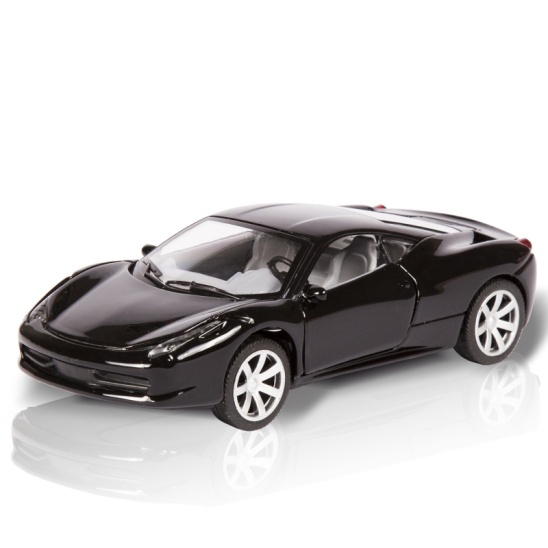 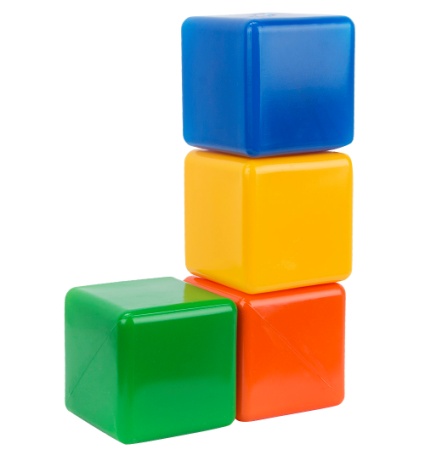 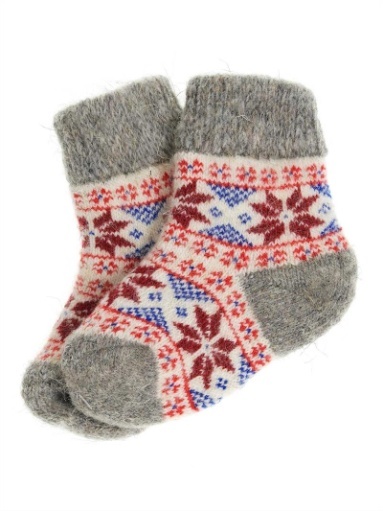 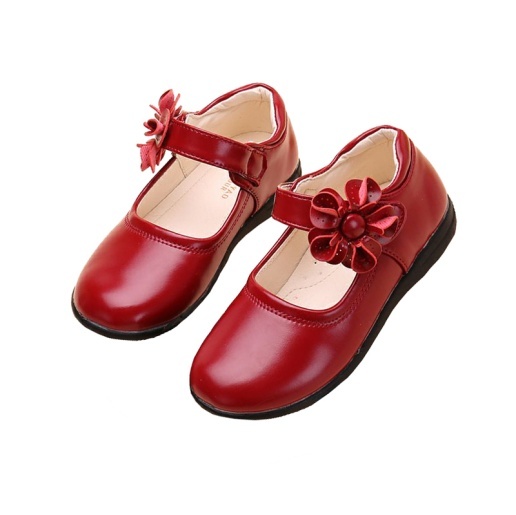 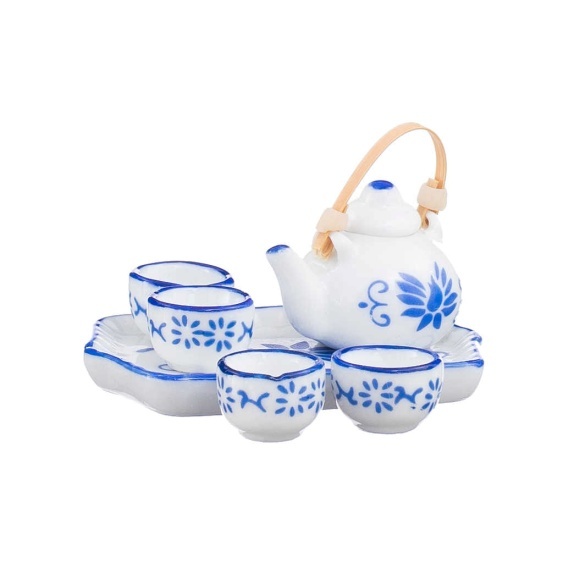 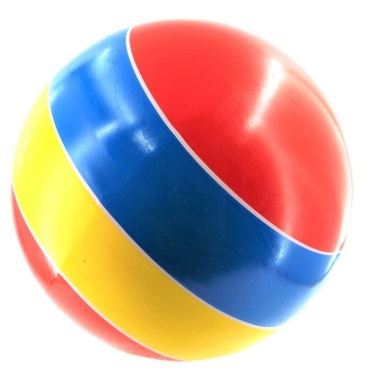 Задание 4.Прочитай слова по слогам и соедини их  по  линиям  с соответствующими картинками.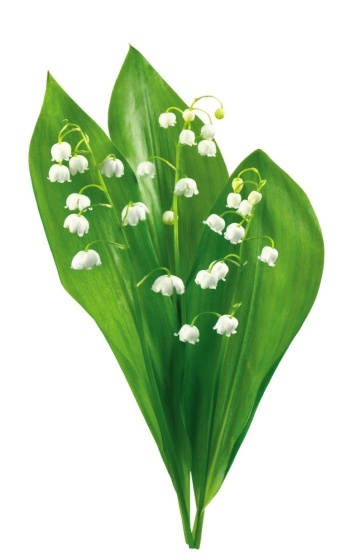 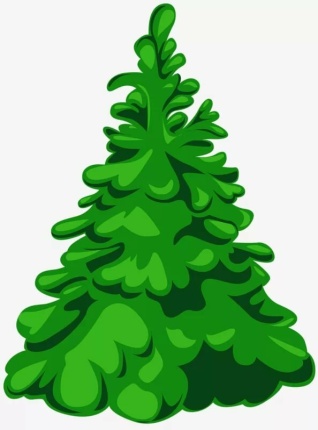 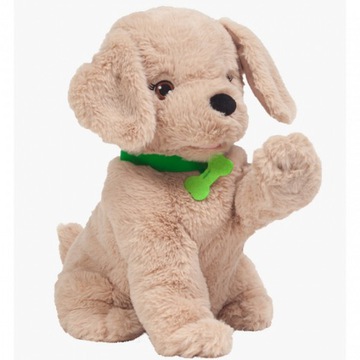 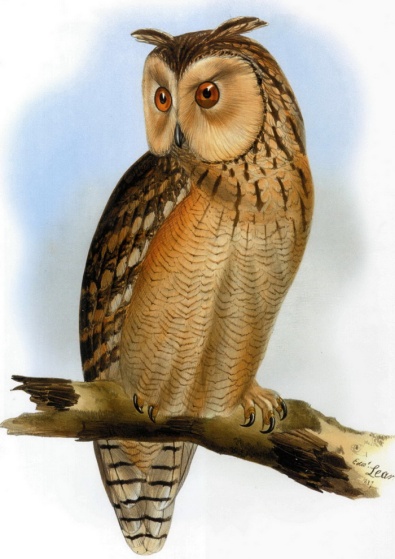 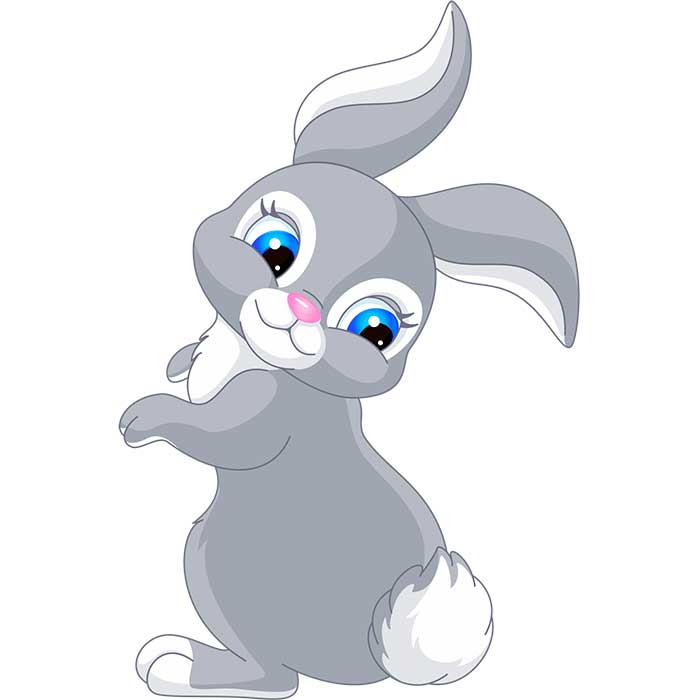 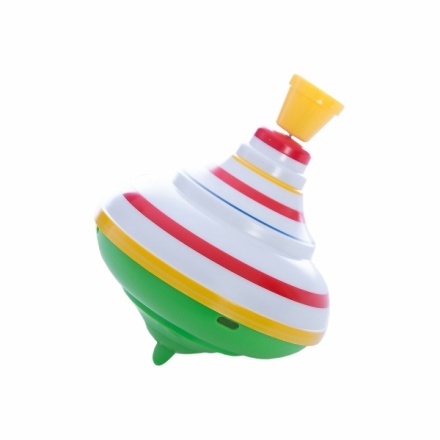 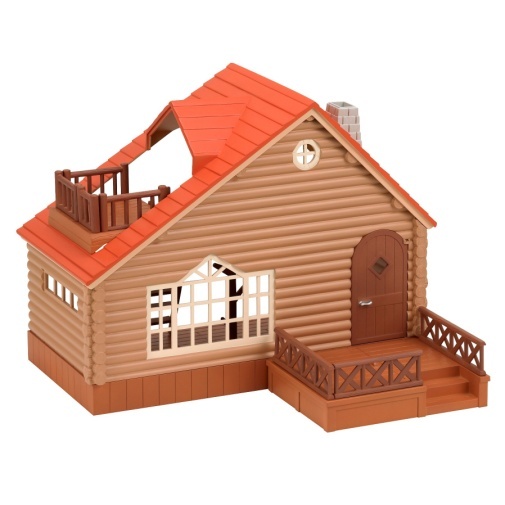 Задание 5.Выдели слова, обозначающие предмет – красным цветом, признак предмета -  синим цветом, действие – зеленым цветом. Расставь картинки по порядку по в соответствии с данными предложениями.РЫ-ЖА-Я  ЛИ-СИЧ-КА  ШЬЁТ.ПЛЯ-ШЕТ ВЕ-СЕ-ЛЫЙ МИШ-КА.ПО-ЛО-СА-ТЫЙ Е-НОТ СТИ-РА-ЕТ.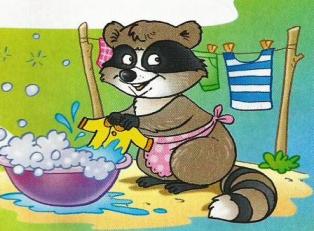 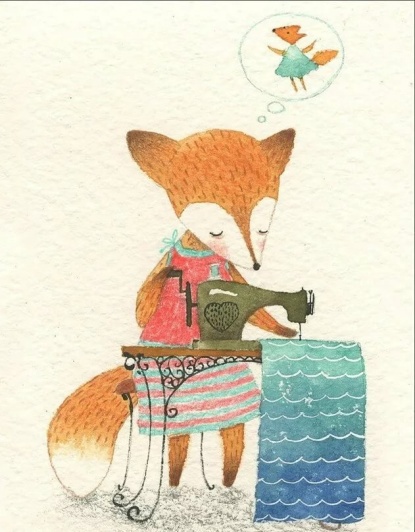 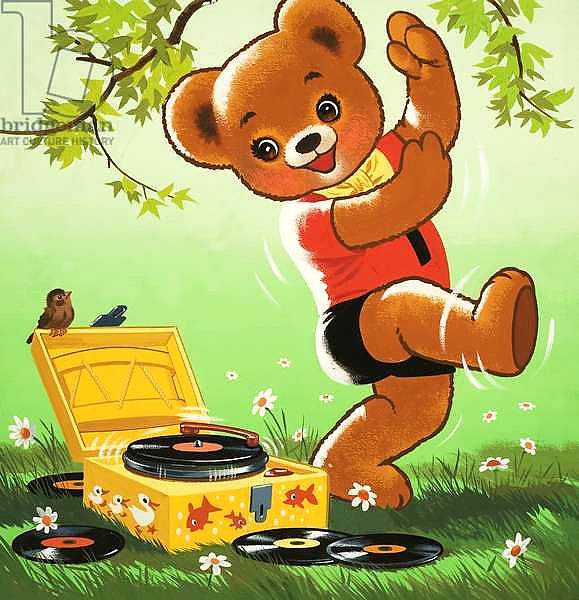 Задание 6.Попробуй превращать слова в новые , впиши в пустые клеточки.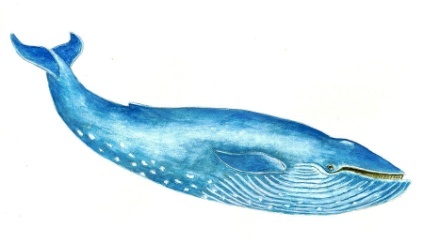 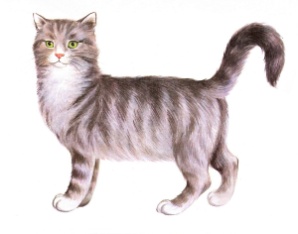 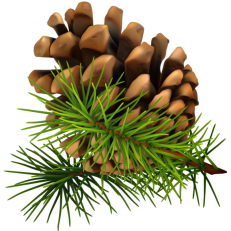 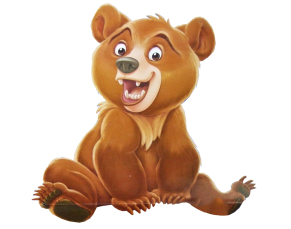 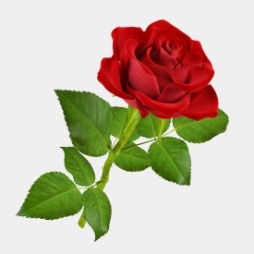 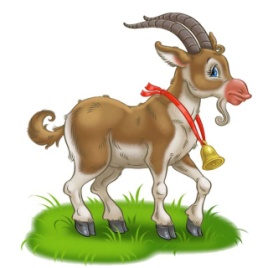 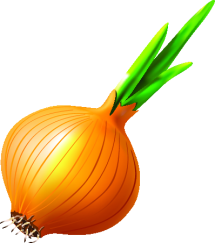 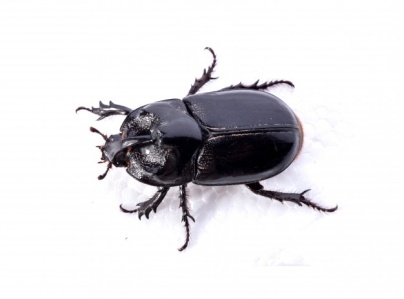 Задание 7.Расставь( перемести) картинки по порядку в  рассказе В. Сутеева «Цыплёнок и утёнок»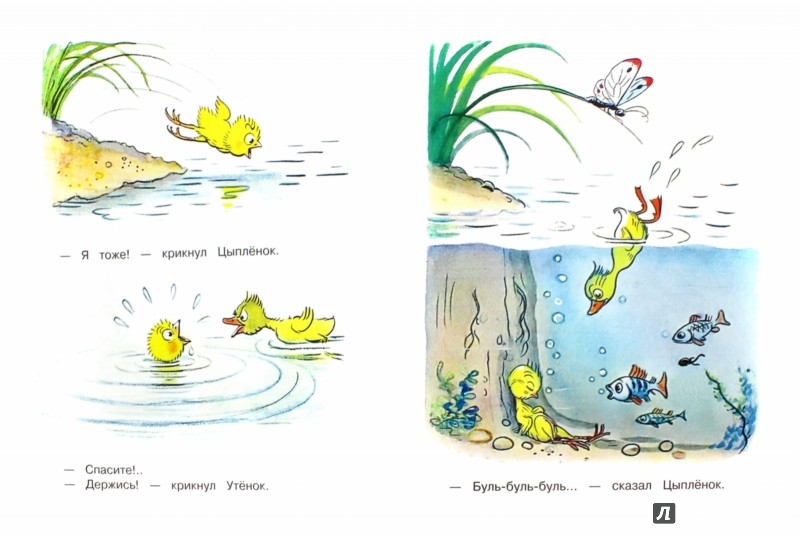 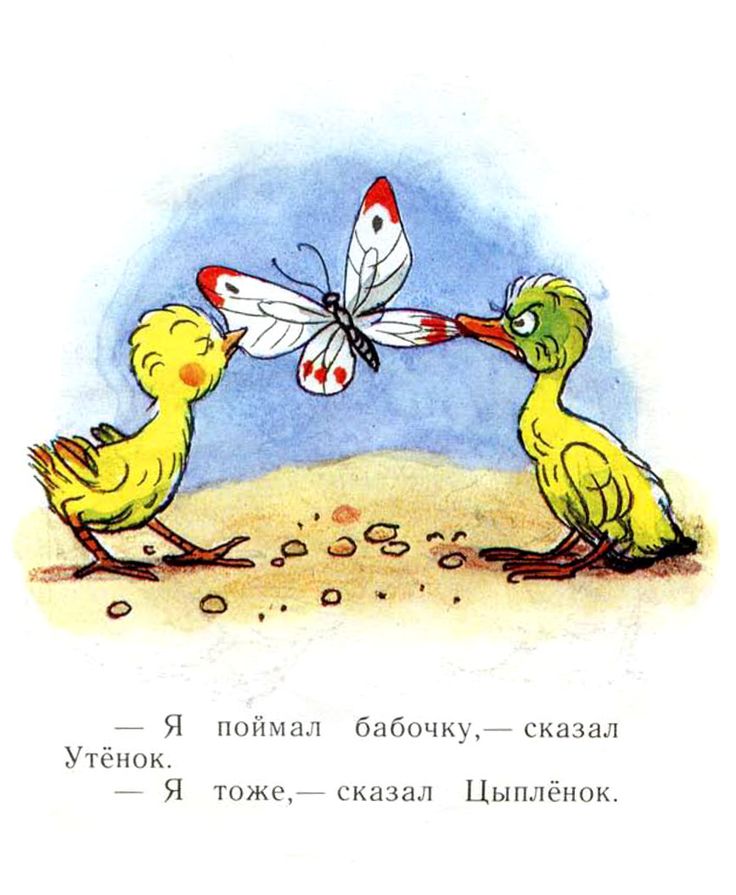 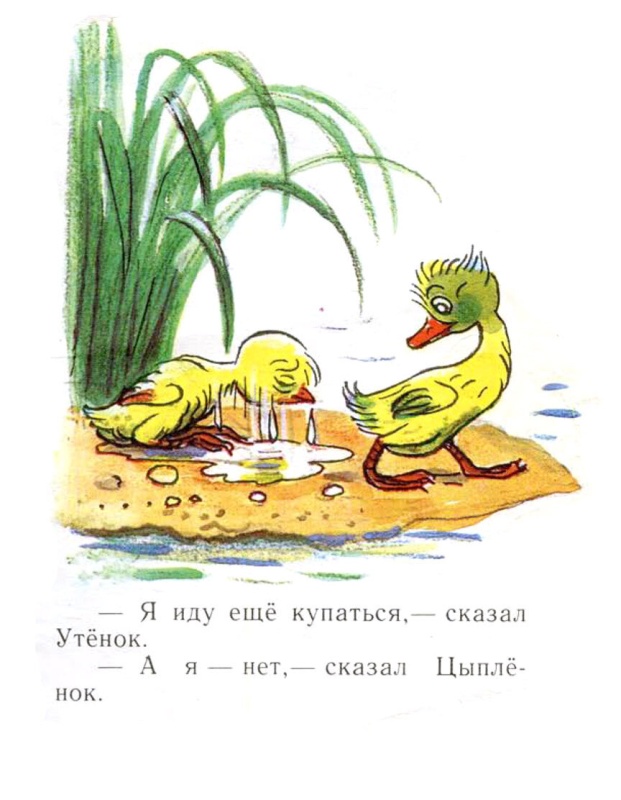 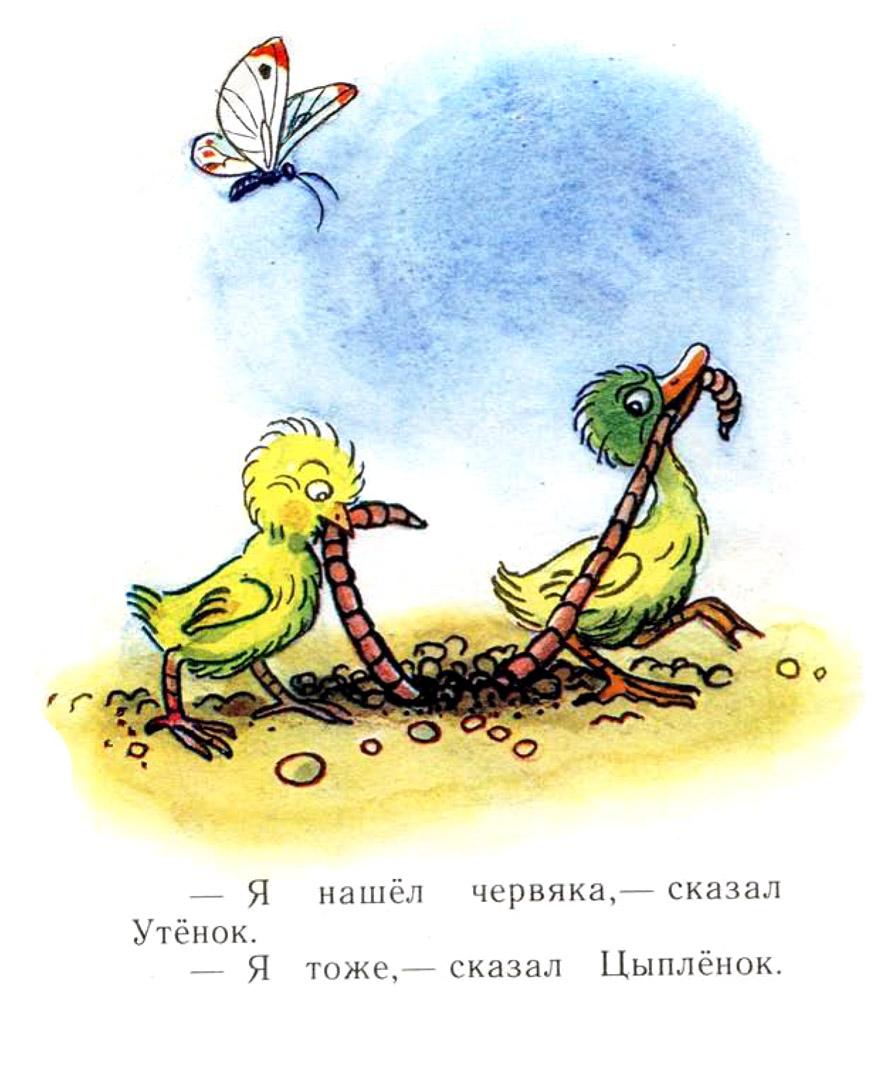 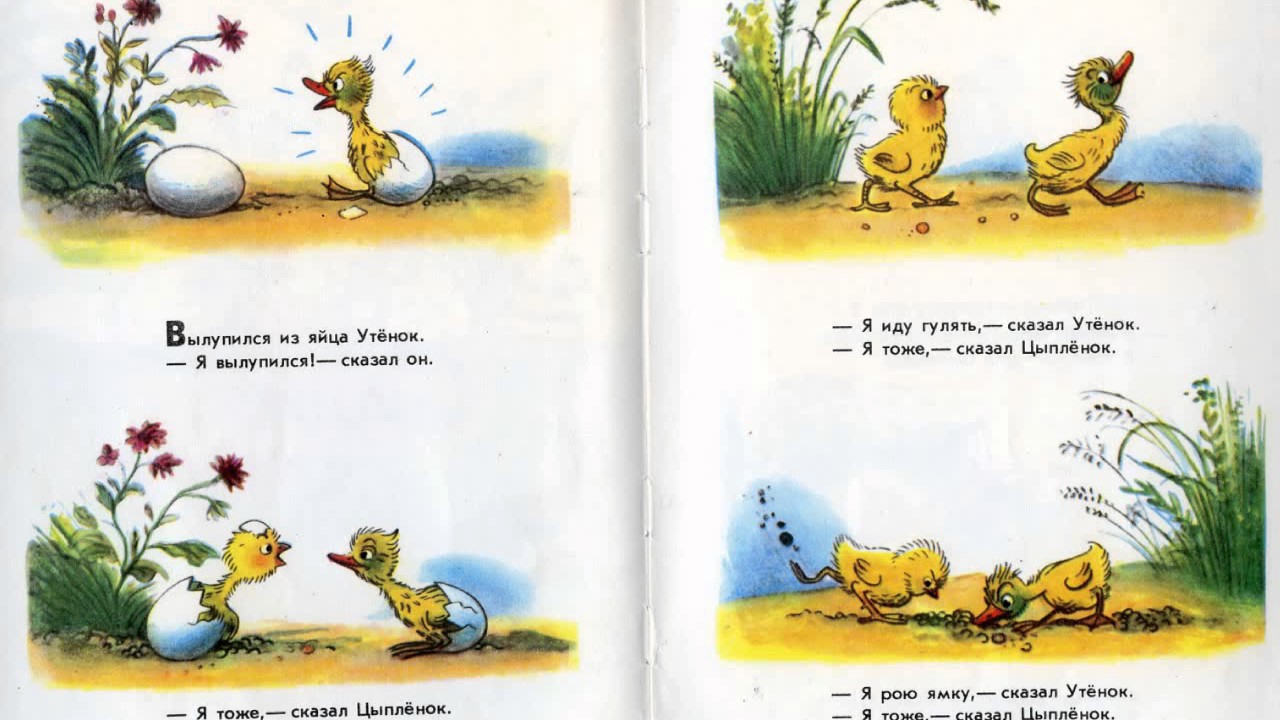 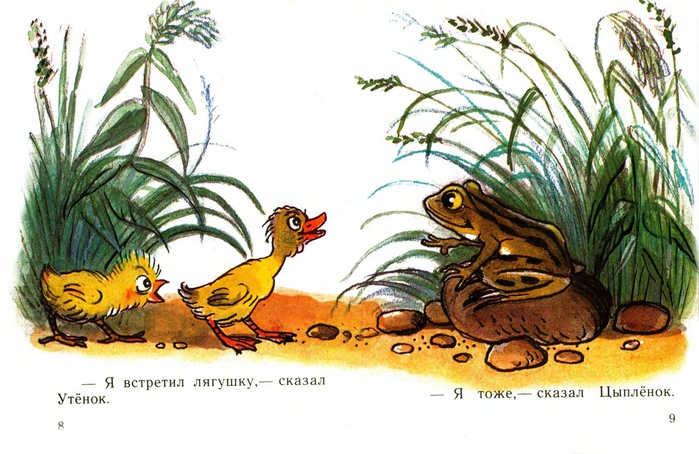 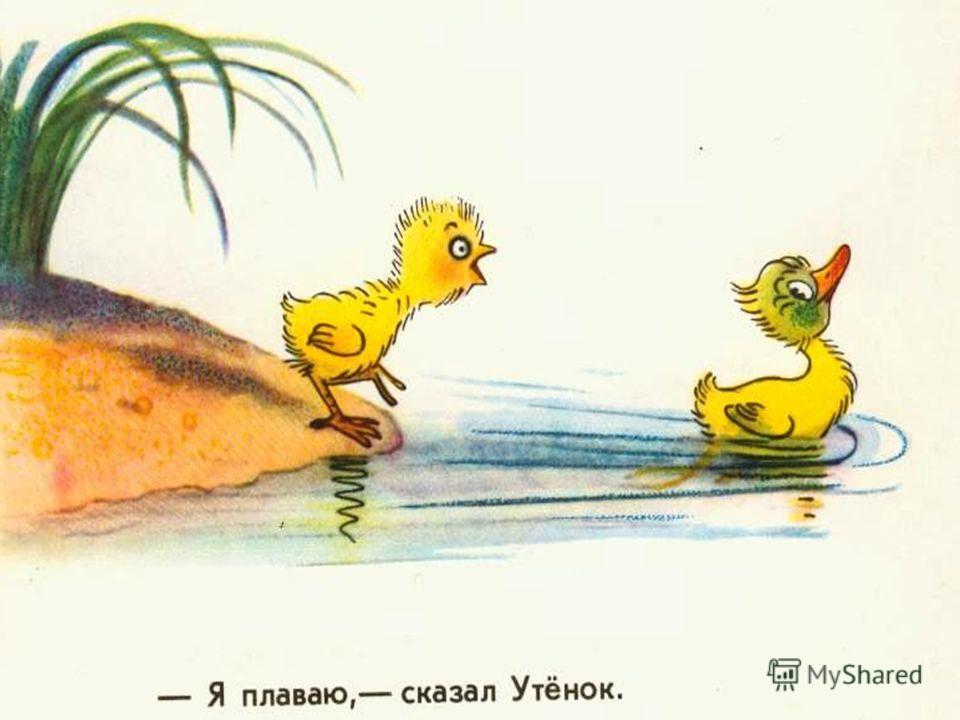 Задание 8.Ты знаешь этих сказочных героев? Из каких они сказок? Впиши под каждой картинке название сказки.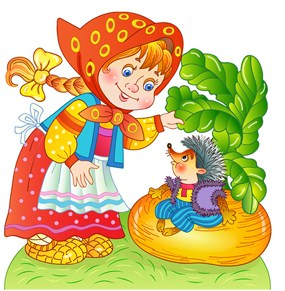 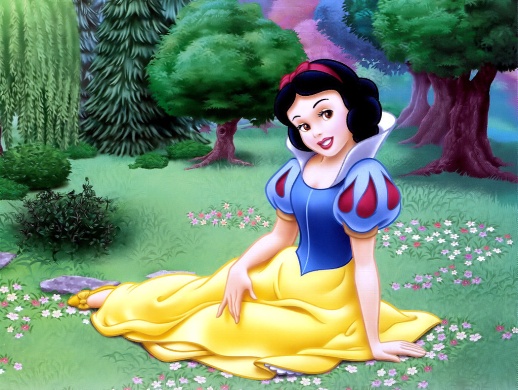 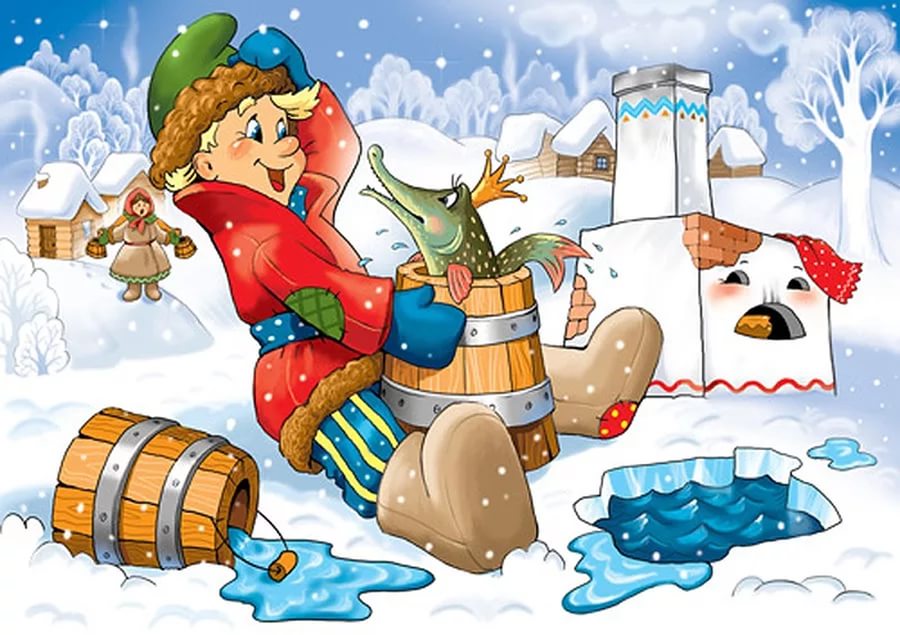 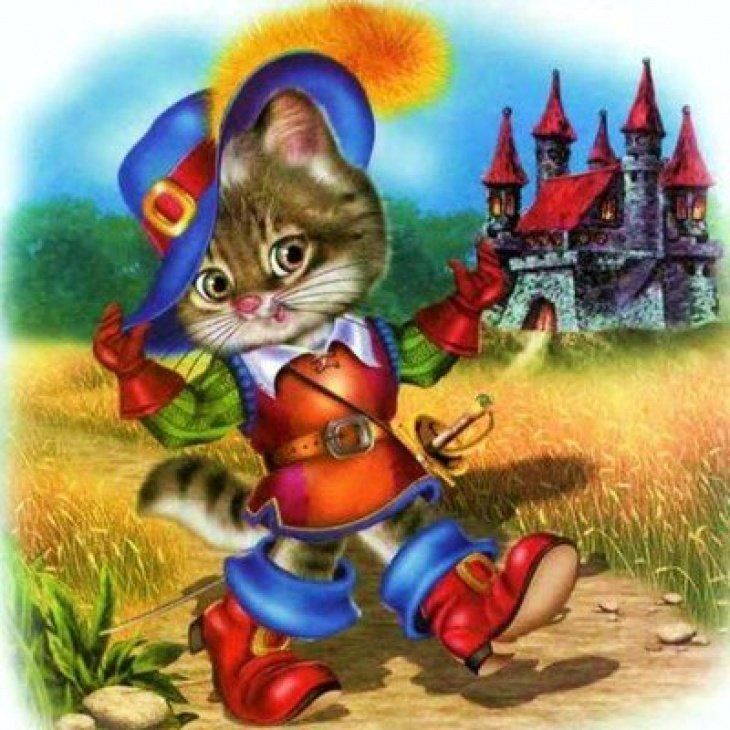 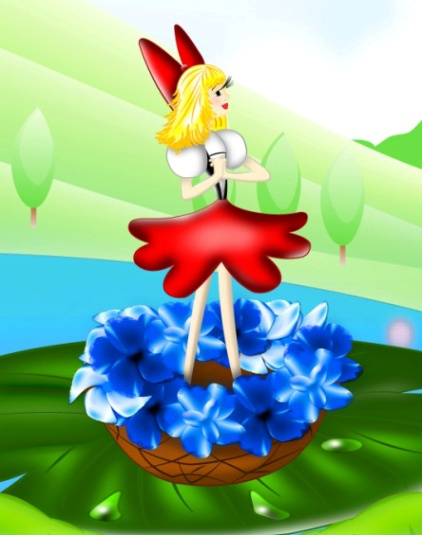 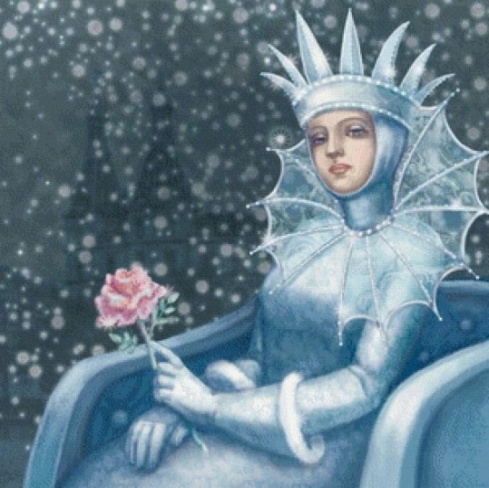 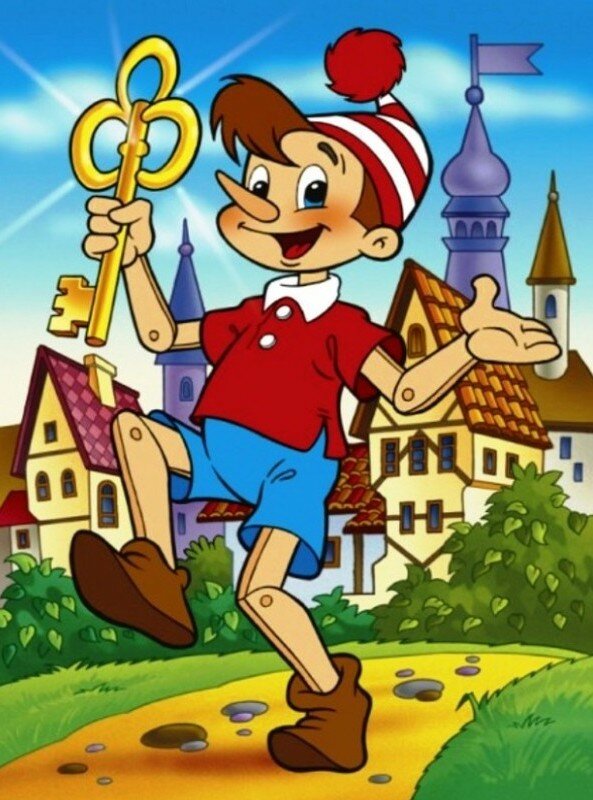 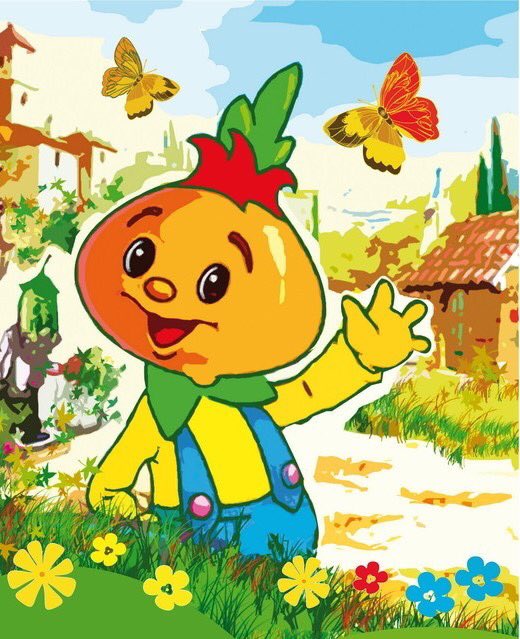 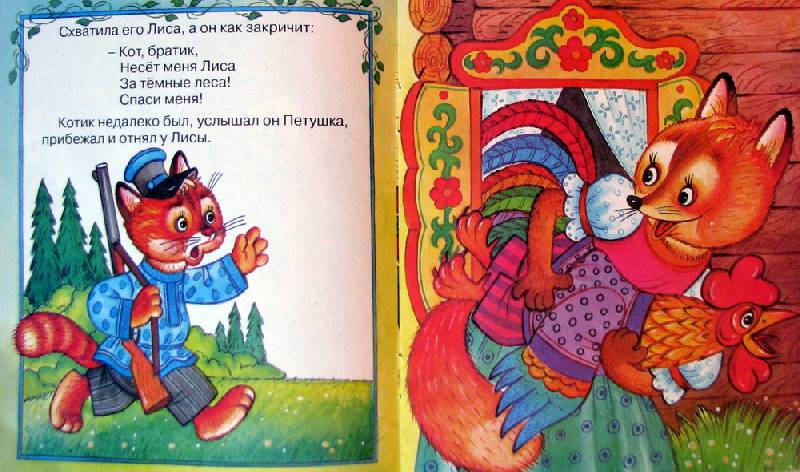 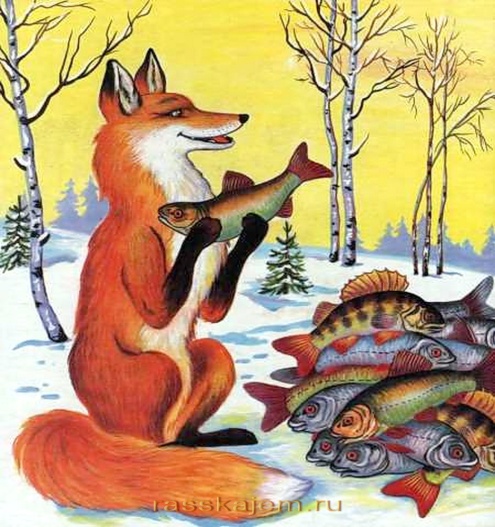 Задание 1 для родителейРебусыРасшифруйте что за слова? 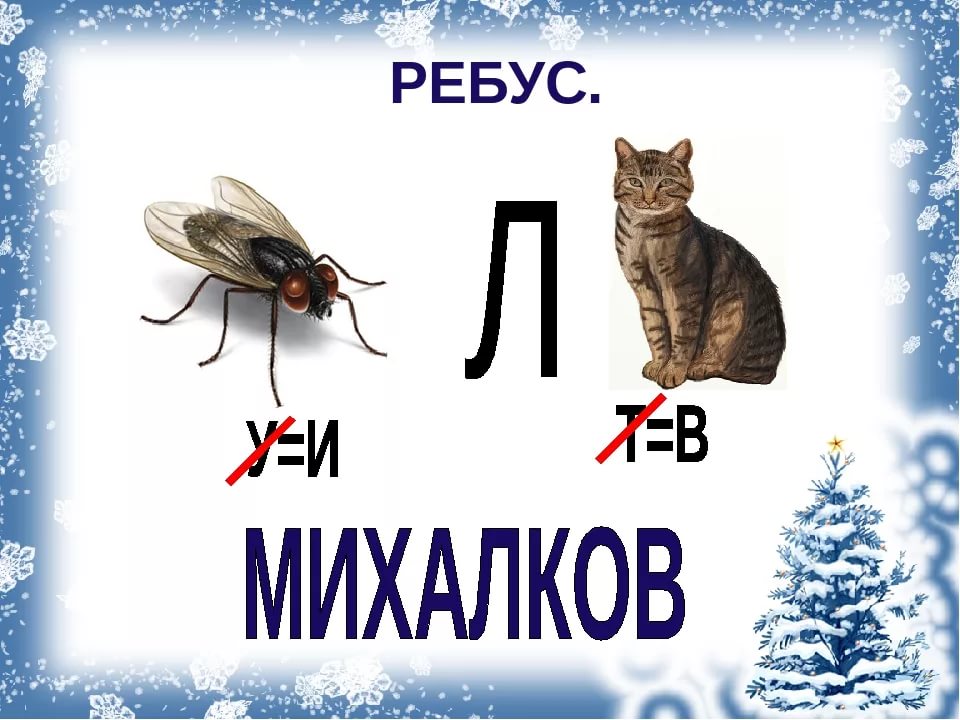 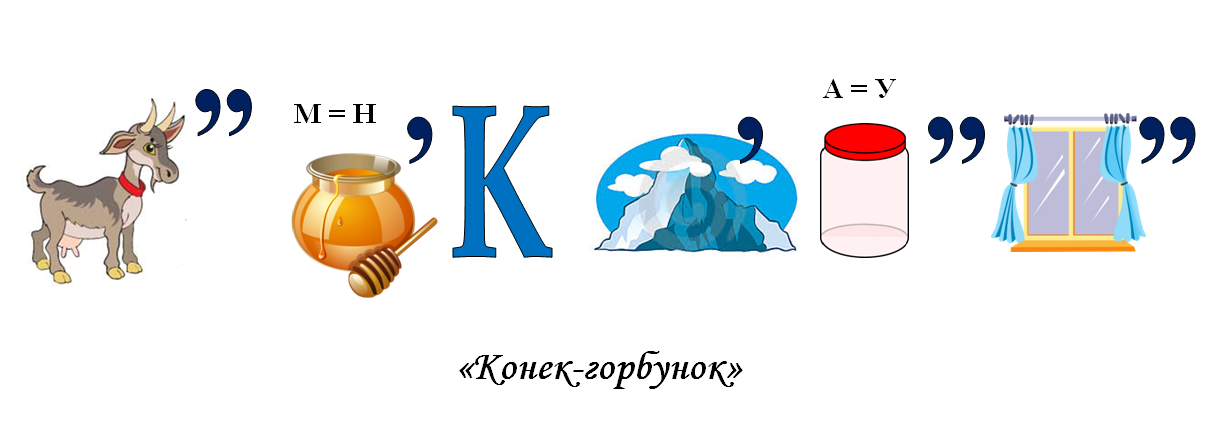 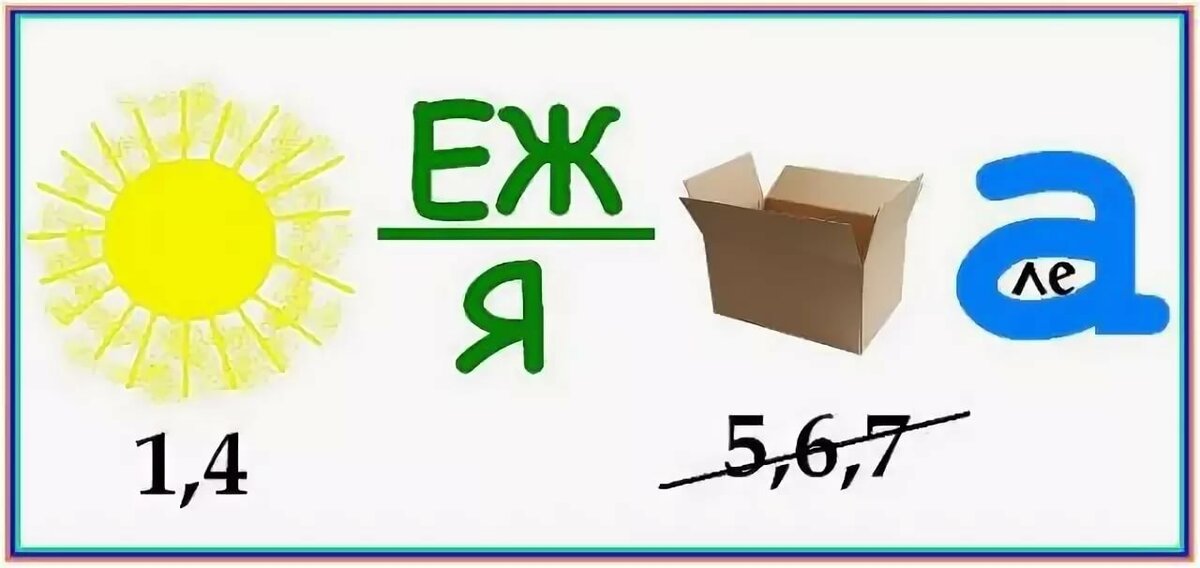 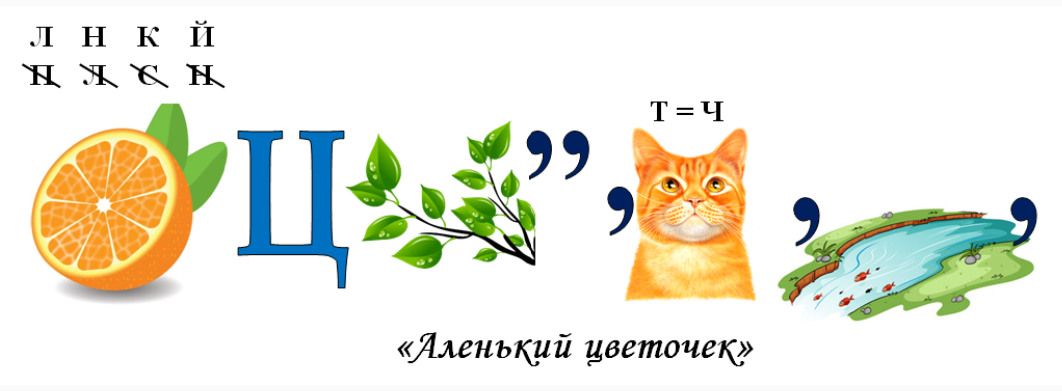 Задание 2.Кроссворд – Задача – головоломка.По горизонтали:1. Как звали лучшего друга  Малыша?5. Кого дети дразнят «хвост поджала!»?7. «Пешеходный переход» или  «Осторожно, дети!»     -как назвать это одним словом?8. Ответьте в рифму: «Скривлен нос,  зеленый хвост.       Что за птица это?»12. Какой герой мультфильма ходит в тумане?13. Ушастик, друг крокодила.15. Как правильно называется шахматная королева?16. Шляпа для светильника.18. Как называют картофель в Белоруссии, а еще так звали       Тараса из повести Гоголя.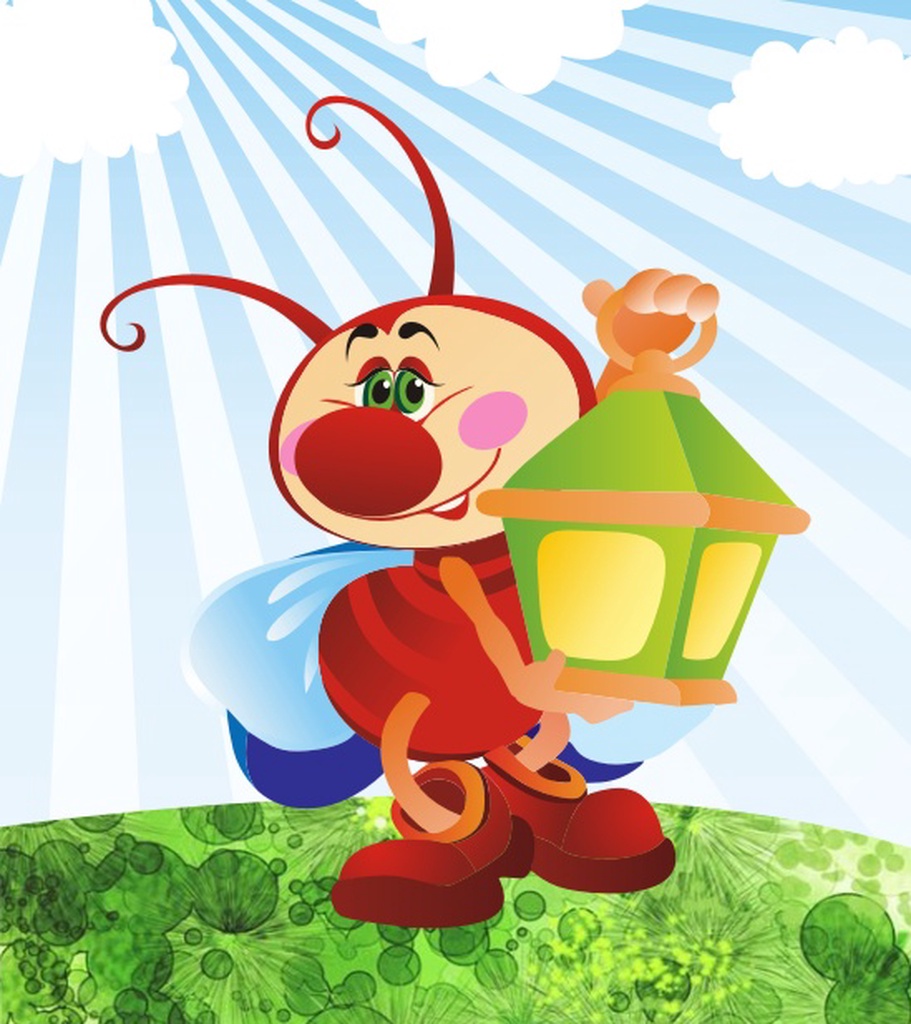 По вертикали:2.Приятный запах цветов.3. Отгадайте загадку «Я прыгаю через нее, а она – через меня»4. Для какого изделия из снега нужна морковь?5. Человек, которого постоянно сопровождает удача –      например, когда он уроки не выучил, его      не спрашивают в школе.6. Один из трех мушкетеров.9. Место, где одни люди смотрят, как другие играют.10. Художник берет это и этим же самым держит.11. Игрушка в виде человека.14. Каким еще словом можно назвать код, которым      вы с  приятелем засекречиваете записки друг другу?16. Что говорит малыш, когда еще ни чего          не умеет говорить? 17. Очень большая, медлительная лягушка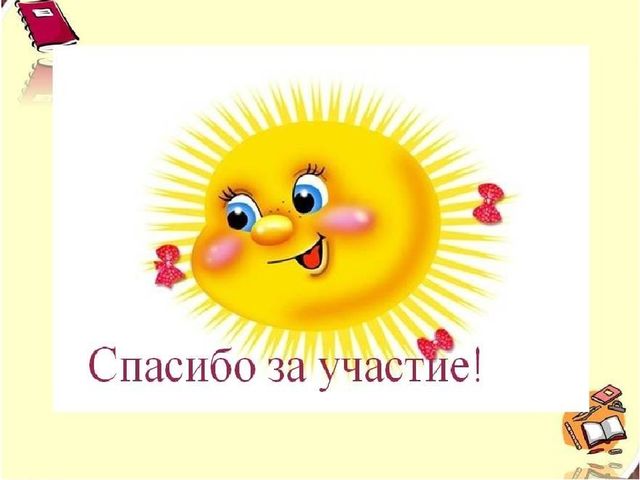 КИТЛУККОЗАШИШКА¹²³456789101112131415161718